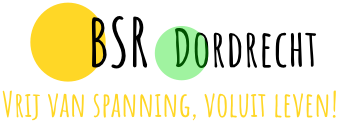 Behandelovereenkomst BSR DordrechtTherapeut en cliënt komen overeen dat:De cliënt in behandeling gaat bij de therapeut en op de hoogte is gesteld van de door deze therapeut gevraagde tarievenDe cliënt op de hoogte is van de door de therapeut gebruikte behandelvormDe therapeut zich verplicht de cliënt door te verwijzen naar een collega therapeut of arts indien de behandeling niet toereikend is of niet kan worden voortgezet wegens ziekte of een aandoeningBeëindiging van de behandeling te allen tijde met wederzijds goedvinden kan plaatsvindenBeëindiging van de behandeling eenzijdig kan plaatsvinden door de cliënt indien de cliënt de behandeling niet langer op prijst stelt of nodig achtIndien de behandeling wordt beëindigd door de cliënt en dit gebeurt tegen het advies van de therapeut in; de cliënt dit doet voor eigen risico en bereid is een verklaring te tekenen waarop cliënt erkent de behandeling zonder goedkeuring van de therapeut beëindigtDe behandeling door de therapeut eenzijdig kan worden beëindigd als redelijkerwijs niet van hem/haar kan worden verwacht dat hij/zij de behandeling voortzetDe cliënt op de hoogte is van de klachtenprocedure en zich voor klachten kan wenden tot de door de therapeut gevoerde geschilleninstantieBetaling plaatsvindt in onderling overleg tussen de cliënt en therapeut; contant, per pin of contant per consult. De cliënt ontvangt een factuur van de therapeut zodra deze bevestiging heeft dat de betaling is voltooidDe cliënt op de hoogte is van het feit dat de therapeut een cliëntendossier bijhoudtDe therapeut dit cliëntendossier behandelt overeenkomstig met de AVG en overeenkomstig met de eisen die gesteld worden door het CAT-bestuurDe cliënt een kopie kan vragen van dit dossier dat op de cliënt van betrekking isDe cliënt vernietiging van het cliëntendossier dat op de cliënt van betrekking is, kan eisen en de therapeut wettelijk verplicht is hieraan mee te werken tenzij er een wettelijk (juridische) aanwijsbare reden voor is, of indien de persoonsgegevens essentieel zijn voor de zorg van een andere cliënt in verband met erfelijke ziektes of vanwege een andere aanwijsbare medische oorzaak. 